V kostce! Desková hra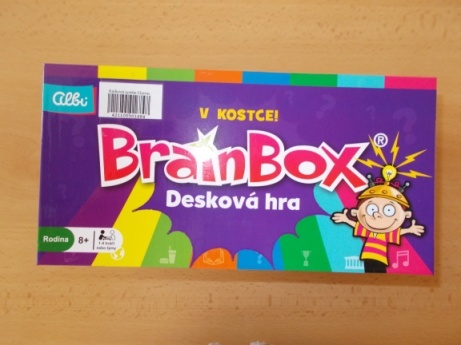 Počet hráčů:   1 – 4 nebo týmyVěk:   8 +Hrací doba:   30 + minCena:   674 KčAnotace:Úkoly v deskové hře V kostce! Se zdají na první pohled úplně jednoduché. Hráči hází kostkou a po cestě postupně sbírají karty. Vítězí hráč, který jako první získá jednu kartu z každé kategorie a vrátí se do středu hracího pole. V čem je tedy rozdíl? Když zdvihnete víko krabice, nejdříve se jako kouzlem objeví samostatná hrací plocha. Hra obsahuje 160 karet v osmi různých kategoriích a také pole, kde můžete zkusit získat více než jednu kartu.  Ale jako u všech strategií s vysokým rizikem, i tato má své nevýhody…..Zjistěte, kdo si ve vaší rodině zaslouží přezdívku „chytrá hlava“. Nemusí jím být ten, o kterém si to myslíte!Hra obsahuje:160 karet s obrázky1 pravidla hry1 přesýpací hodiny1 osmistěnná kostka4 hrací figurky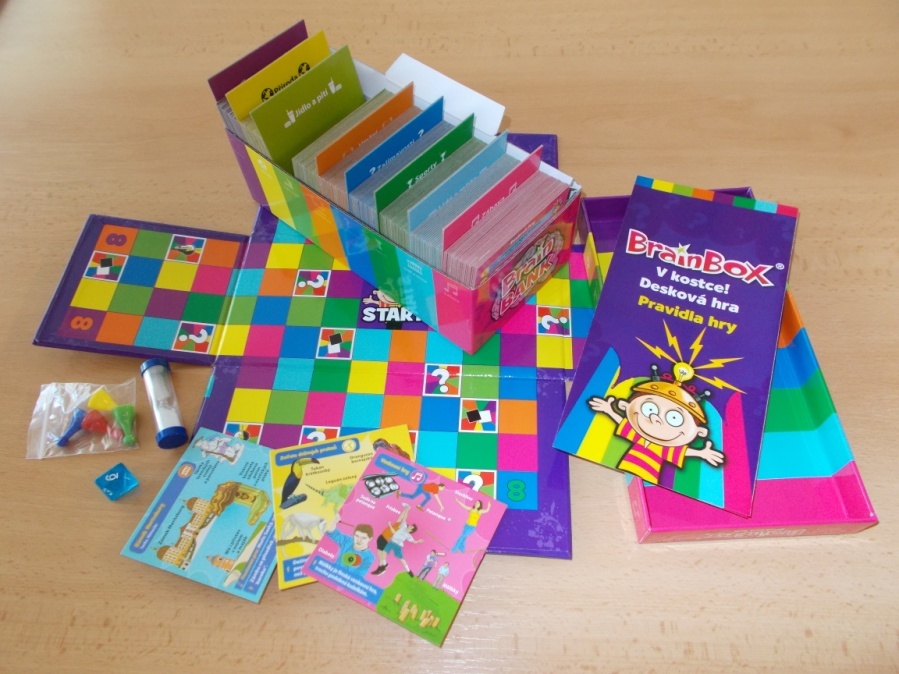 